Перечень услуг, предоставляемых субъектам малого и среднего предпринимательства 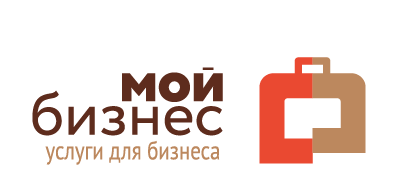 в «окне для бизнеса»АУ ХМАО-Югры «МФЦ в городе Пыть-Яха»Наименование органа власти (органа местного самоуправления)№ п/пНаименование услугиАдминистрация города Пыть-Яха1Выдача разрешений на установку и эксплуатацию рекламных конструкций.Администрация города Пыть-Яха2Прием заявлений и выдача документов о согласовании переустройства и (или) перепланировки жилого помещения. Администрация города Пыть-Яха3Принятие документов, а также выдача решений о переводе или об отказе в переводе жилого помещения в нежилое или нежилого помещения в жилое помещение. Администрация города Пыть-Яха4Выдача градостроительного плана земельного участка. Администрация города Пыть-Яха5Присвоение объекту адресации адреса, аннулирование его адреса. Администрация города Пыть-Яха6Предоставление сведений, документов и материалов, содержащихся в государственных информационных системах обеспечения градостроительной деятельностиАдминистрация города Пыть-Яха7Предоставление разрешения на условно разрешенный вид использования земельного участка или объекта капитального строительстваАдминистрация города Пыть-Яха8Предоставление разрешения на отклонение от предельных параметров разрешенного строительства, реконструкции объектов капитального строительстваАдминистрация города Пыть-Яха9Предоставление земельных участков, находящихся в муниципальной собственности или государственная собственность на которые не разграничена, без проведения торговАдминистрация города Пыть-Яха10Выдача разрешения на использование земель или земельных участков без предоставления земельных участков и установления сервитута, публичного сервитутаАдминистрация города Пыть-Яха11Оказание финансовой поддержки субъектам малого и среднего предпринимательстваАдминистрация города Пыть-Яха12Утверждение схемы расположения земельного участка или земельных участков на кадастровом плане территорииАдминистрация города Пыть-Яха13Предоставление сведений из реестра муниципального имуществаАдминистрация города Пыть-Яха14Предоставление информации об объектах недвижимого имущества, находящихся в муниципальной собственности и предназначенных для сдачи в арендуАдминистрация города Пыть-Яха15Дача письменных разъяснений налогоплательщикам и налоговым агентам по вопросу применения нормативных правовых актов муниципального образования городской округ город Пыть-Ях о местных налогах и сборах		Акционерное общество "Федеральная корпорация по развитию малого и среднего предпринимательства"1Услуга по подбору по заданным параметрам информации об имуществе, включенном в перечни государственного и муниципального имущества, предусмотренные частью 4 статьи 18 Федерального закона от 24 июля 2007 № 209-ФЗ «О развитии малого и среднего предпринимательства в Российской Федерации», и свободном от прав третьих лицАкционерное общество "Федеральная корпорация по развитию малого и среднего предпринимательства"2Услуга по предоставлению по заданным параметрам информации об организации участия субъектов малого и среднего предпринимательства в закупках товаров, работ, услуг, в том числе инновационной продукции, высокотехнологичной продукции, конкретных заказчиков, определенных Правительством Российской Федерации в соответствии с Федеральным законом от 18 июля 2011 г. № 223-ФЗ «О закупках товаров, работ, услуг отдельными видами юридических лиц»Акционерное общество "Федеральная корпорация по развитию малого и среднего предпринимательства"3Услуга по предоставлению по заданным параметрам информации о формах и условиях финансовой поддержки субъектов малого и среднего предпринимательстваАкционерное общество "Федеральная корпорация по развитию малого и среднего предпринимательства"4Услуга по предоставлению по заданным параметрам информации об объемах и номенклатуре закупок конкретных и отдельных заказчиков, определенных в соответствии с Федеральным законом от 18 июля 2011 г. № 223-ФЗ "О закупках товаров, работ, услуг отдельными видами юридических лиц", у субъектов малого и среднего предпринимательства в текущем годуАкционерное общество "Федеральная корпорация по развитию малого и среднего предпринимательства"5Услуга по предоставлению информации об органах государственной власти Российской Федерации, органах местного самоуправления, организациях, образующих инфраструктуру поддержки субъектов малого и среднего предпринимательства, о мерах и условиях поддержки, предоставляемой на федеральном, региональном и муниципальном уровнях субъектам малого и среднего предпринимательстваАкционерное общество "Федеральная корпорация по развитию малого и среднего предпринимательства"6Услуга по регистрации на Портале Бизнес-навигатора МСПАкционерное общество "Федеральная корпорация по развитию малого и среднего предпринимательства"7Услуга по информированию о тренингах по программам обучения АО "Корпарации "МСП" и электронной записи на участие в таких тренингахАкционерное общество "Федеральная корпорация по развитию малого и среднего предпринимательства"8Комплексная услуга по предоставлению информации о формах и условиях поддержки сельскохозяйственной кооперацииФонд «Югорская региональная микрокредитная компания»1Консультация по финансовой поддержке, предоставляемой Фондом «Югорская региональная микрокредитная компания» субъектам малого и среднего предпринимательстваУполномоченный по защите прав предпринимателей в ХМАО-Югре	1Организация взаимодействия в целях защиты прав, свобод и законных интересов субъектов предпринимательской деятельности на территории Ханты-Мансийского автономного округа - ЮгрыФонд "Центр координации поддержки экспортно-ориентированных субъектов малого и среднего предпринимательства Югры"1Консультация по поддержкам, предоставляемым Фондом "Центр координации поддержки экспортно-ориентированных субъектов малого и среднего предпринимательства Югры" субъектам малого и среднего предпринимательстваДепартамент экономического развития Ханты-Мансийского автономного округа - Югры1Лицензирование розничной продажи алкогольной продукции на территории Ханты-Мансийского автономного округа - ЮгрыДепартамент экономического развития Ханты-Мансийского автономного округа - Югры2Лицензирование заготовки, хранения, переработки и реализации лома черных металлов, цветных металлов на территории Ханты-Мансийского автономного округа - ЮгрыДепартамент экономического развития Ханты-Мансийского автономного округа - Югры3Предоставление информации о видах поддержки субъектов малого и среднего предпринимательства Ханты-Мансийского автономного округа - ЮгрыДепартамент экономического развития Ханты-Мансийского автономного округа - Югры4Включение (изменение (исключение)) сведений в торговый реестр Ханты-Мансийского автономного округа - Югры, предоставление информации из торгового реестра Ханты-Мансийского автономного округа - ЮгрыДепартамент экономического развития Ханты-Мансийского автономного округа - Югры5Признание субъекта малого и среднего предпринимательства Ханты-Мансийского автономного округа - Югры социальным предприятиемСлужба государственного надзора за техническим состоянием самоходных машин и других видов техники ХМАО - Югры	1Выдача разрешения на осуществление деятельности по перевозке пассажиров и багажа легковым такси на территории Ханты-Мансийского автономного округа – ЮгрыСлужба по контролю и надзору в сфере здравоохранения Ханты-Мансийского автономного округа – Югры			1Лицензирование медицинской деятельности медицинских организаций (за исключением медицинских организаций, подведомственных федеральным органам исполнительной власти)Северо-Уральское Межрегиональное управление Госавтонадзора (Ространснадзор)	1Прием и учет уведомлений о начале осуществления юридическими лицами и индивидуальными предпринимателями отдельных видов работ и услуг согласно перечню, предусмотренному постановлением Правительства Российской Федерации от 16 июля 2009 г. № 584 «Об уведомительном порядке начала осуществления отдельных видов предпринимательской деятельности»Департамент по управлению государственным имуществом ХМАО - Югры1Предоставление информации об объектах недвижимого имущества, находящихся в государственной собственности Ханты-Мансийского автономного округа - Югры и предназначенных для сдачи в арендуДепартамент по управлению государственным имуществом ХМАО - Югры2Предоставление сведений, содержащихся в реестре государственного имущества Ханты-Мансийского автономного округа - ЮгрыДепартамент по управлению государственным имуществом ХМАО - Югры3Предоставление копий технических паспортов, оценочной и иной документации об объектах государственного технического учета и технической инвентаризацииДепартамент по управлению государственным имуществом ХМАО - Югры4Передача в аренду, безвозмездное пользование имущества, находящегося в собственности Ханты-Мансийского автономного округа - Югры, за исключением земельных участков и жилых помещенийДепартамент недропользования и природных ресурсов ХМАО - Югры1Предоставление водных объектов или их частей, находящихся в федеральной собственности и расположенных на территории Ханты-Мансийского автономного округа - Югры, в пользование на основании решений о предоставлении водных объектов в пользованиеДепартамент недропользования и природных ресурсов ХМАО - Югры2Предоставление водных объектов или их частей, находящихся в федеральной собственности и расположенных на территории Ханты-Мансийского автономного округа - Югры, в пользование на основании договоров водопользованияДепартамент недропользования и природных ресурсов ХМАО - Югры3Предоставление водных объектов или их частей, находящихся в собственности Ханты-Мансийского автономного округа - Югры, в пользование на основании договора водопользованияДепартамент недропользования и природных ресурсов ХМАО - Югры4Предоставление водных объектов или их частей, находящихся в собственности Ханты-Мансийского автономного округа - Югры, в пользование на основании решений о предоставлении водных объектов в пользованиеДепартамент недропользования и природных ресурсов ХМАО - Югры5Проведение государственной экспертизы проектов освоения лесов, расположенных на землях лесного фонда		Департамент недропользования и природных ресурсов ХМАО - Югры6Предоставление выписки из Реестра территорий традиционного природопользования коренных малочисленных народов Севера регионального значения в Ханты-Мансийском автономном округе - ЮгреДепартамент недропользования и природных ресурсов ХМАО - Югры7Предоставление выписки из Реестра организаций, осуществляющих традиционную хозяйственную деятельность коренных малочисленных народов Севера в Ханты-Мансийском автономном округе - ЮгреДепартамент недропользования и природных ресурсов ХМАО - Югры8Прием лесных деклараций и отчетов об использовании лесов от граждан, юридических лиц, осуществляющих использование лесовДепартамент недропользования и природных ресурсов ХМАО - Югры9Предоставление в границах земель лесного фонда лесных участков в аренду (без проведения торгов)Департамент недропользования и природных ресурсов ХМАО - Югры10Выдача разрешений на добычу охотничьих ресурсов, за исключением охотничьих ресурсов, находящихся на особо охраняемых природных территориях федерального значения, а также млекопитающих и птиц, занесенных в Красную книгу Российской ФедерацииДепартамент недропользования и природных ресурсов ХМАО - Югры11Выдача разрешений на содержание и разведение объектов животного мира в полувольных условиях и искусственно созданной среде обитания (за исключением объектов животного мира, занесенных в Красную книгу Российской Федерации), за исключением разрешений на содержание и разведение объектов животного мира в полувольных условиях и искусственно созданной среде обитания, находящихся на особо охраняемых природных территориях федерального значенияДепартамент недропользования и природных ресурсов ХМАО - Югры12Выдача юридическим лицам и индивидуальным предпринимателям бланков разрешений на добычу охотничьих ресурсов для последующей выдачи таких разрешений физическим лицам в случаях осуществления ими охоты в закрепленных охотничьих угодьях Ханты-Мансийского автономного округа - ЮгрыДепартамент недропользования и природных ресурсов ХМАО - Югры13Предоставление субсидии на лимитируемую продукцию охотыДепартамент недропользования и природных ресурсов ХМАО - Югры14Предоставление субсидии на приобретение северных оленейДепартамент недропользования и природных ресурсов ХМАО - Югры15Предоставление субсидий на обустройство земельных участков территорий традиционного природопользования, территорий (акваторий), предназначенных для пользования объектами животного мира, водными биологическими ресурсамиДепартамент промышленности ХМАО - Югры1Предоставление субсидии на развитие племенного животноводства, на развитие племенного мясного скотоводства, на приобретение оборудования, материалов, семени производителей для искусственного осеменения сельскохозяйственных животныхДепартамент промышленности ХМАО - Югры2Предоставление субсидии на вовлечение в сельскохозяйственный оборот сельскохозяйственных угодий и лесных участковДепартамент промышленности ХМАО - Югры3Предоставление субсидии на приобретение племенного молодняка сельскохозяйственных животных, клеточных пушных зверейДепартамент промышленности ХМАО - Югры4Предоставление субсидии на развитие северного оленеводстваДепартамент промышленности ХМАО - Югры5Предоставление субсидии на уплату процентов по кредитам (займам)Департамент промышленности ХМАО - Югры6Предоставление субсидий на поддержку растениеводства, переработки и реализации продукции растениеводства, на поддержку животноводства, переработки и реализации продукции животноводства, на поддержку мясного скотоводства, переработки и реализации продукции мясного скотоводстваДепартамент промышленности ХМАО - Югры7Предоставление субсидий на повышение эффективности использования и развитие ресурсного потенциала рыбохозяйственного комплексаДепартамент промышленности ХМАО - Югры8Предоставление субсидий на поддержку малых форм хозяйствования, на развитие материально-технической базы (за исключением личных подсобных хозяйств)Департамент промышленности ХМАО - Югры9Предоставление субсидии на участие в выставках, ярмаркахДепартамент промышленности ХМАО - Югры10Предоставление субсидий на развитие системы заготовки и переработки дикоросовДепартамент промышленности ХМАО - Югры11Предоставление субсидии на повышение продуктивности в молочном скотоводствеДепартамент промышленности ХМАО - Югры12Предоставление субсидии на возмещение части затрат сельскохозяйственных товаропроизводителей на уплату страховых премий по договорам сельскохозяйственного страхованияДепартамент промышленности ХМАО - Югры13Предоставление гранта в форме субсидии на поддержку начинающих фермеров*Департамент промышленности ХМАО - Югры14Предоставление гранта в форме субсидии на развитие семейных ферм*Департамент промышленности ХМАО - Югры15Предоставление гранта в форме субсидии на реализацию проектов по заготовке и переработке дикоросовДепартамент промышленности ХМАО - Югры16Предоставление субсидий на реализацию инвестиционных проектов (строительство тепличных комплексов)Департамент промышленности ХМАО - Югры17Предоставление субсидий на создание и модернизацию объектов агропромышленного комплекса и объектов рыбоводной инфраструктурыДепартамент промышленности ХМАО - Югры18Предоставление грантов в форме субсидии на поддержку сельскохозяйственных потребительских кооперативов для развития материально-технической базыДепартамент промышленности ХМАО - Югры19Предоставление грантов в форме субсидии на создание высокотехнологических (роботизированных) животноводческих комплексовУФНС России по ХМАО-Югре1Государственная регистрация юридических лиц, физических лиц в качестве индивидуальных предпринимателей и крестьянских (фермерских) хозяйств (Услуга включена в перечень в соответствии с постановлением № 797)УФНС России по ХМАО-Югре2Предоставление заинтересованным лицам сведений, содержащихся в реестре дисквалифицированных лиц (Услуга включена в перечень в соответствии с постановлением № 797)УФНС России по ХМАО-Югре3Предоставление выписки из Единого государственного реестра налогоплательщиков (в части предоставления по запросам физических и юридических лиц выписок из указанного реестра, за исключением сведений, содержащих налоговую тайну) (Услуга включена в перечень в соответствии с постановлением № 797)УФНС России по ХМАО-Югре4Предоставление сведений, содержащихся в Едином государственном реестре юридических лиц и Едином государственном реестре индивидуальных предпринимателей (в части предоставления по запросам физических и юридических лиц выписок из указанных реестров, за исключением выписок, содержащих сведения ограниченного доступа) (Услуга включена в перечень в соответствии с постановлением № 797)УФНС России по ХМАО-Югре5Бесплатное информирование (в том числе в письменной форме) налогоплательщиков, плательщиков сборов и налоговых агентов о действующих налогах и сборах, законодательстве Российской Федерации о налогах и сборах и принятых в соответствии с ним нормативных правовых актах, порядке исчисления и уплаты налогов и сборов, правах и обязанностях налогоплательщиков, плательщиков сборов и налоговых агентов, полномочиях налоговых органов и их должностных лиц (в части приема запроса и выдачи справки об исполнении налогоплательщиком (плательщиком сбора, плательщиком страховых взносов, налоговым агентом) обязанности по уплате налогов, сборов, страховых взносов, пеней, штрафов, процентов) (Услуга включена в перечень в соответствии с постановлением № 797)УФНС России по ХМАО-Югре6Прием запроса о предоставлении государственной услуги по предоставлению информации, содержащейся в государственном информационном ресурсе бухгалтерской (финансовой) отчетности, предоставляемой в форме абонентского обслуживания (Услуга предоставляется не ранее 1 апреля 2020 г. (начиная с информации за отчетный период 2019 года), после вступления в силу Административного регламента Федеральной налоговой службы предоставления государственной услуги по предоставлению информации, содержащейся в государственном информационном ресурсе бухгалтерской (финансовой) отчетности, утвержденного приказом ФНС России от 25.11.2019 № ММВ-7-1/586@)УФНС России по ХМАО-Югре7Предоставление сведений, содержащихся в государственном адресном реестреУФНС России по ХМАО-Югре8Прием запроса о предоставлении акта совместной сверки расчетов по налогам, сборам, страховым взносам, пеням, штрафам, процентамУФНС России по ХМАО-Югре9Прием заявления к налоговому уведомлению об уточнении сведений об объектах, указанных в налоговом уведомленииУФНС России по ХМАО-Югре10Прием запроса о предоставлении справки о состоянии расчетов по налогам, сборам, страховым  взносам,  пеням,  штрафам,  процентам  организаций  и индивидуальных предпринимателейУФНС России по ХМАО-Югре11Прием заявления о выборе системы налогообложения при принятии документов на государственную регистрациюУФНС России по ХМАО-Югре12Прием заявления на получение патентаУФНС России по ХМАО-Югре13Прием уведомления о переходе на упрощенную систему налогообложенияУФНС России по ХМАО-Югре14Прием уведомления о переходе на систему налогообложения для сельскохозяйственных товаропроизводителейУФНС России по ХМАО-Югре15Прием заявления о предоставлении налогоплательщиком-индивидуальным предпринимателем, нотариусом, занимающимся частной практикой, адвокатом, учредившим адвокатский кабинет, физическим лицом, не являющимся индивидуальным предпринимателем, налоговому органу адреса для направления по почте документов, которые используются налоговыми органами при реализации своих полномочий в отношениях, регулируемых законодательством о налогах и сборахУФНС России по ХМАО-Югре16Прием заявления в Единый регистрационный центр о  внесении  ограничений на использование персональных данных физических лиц в целях предотвращения возможности неправомерной государственной регистрации юридических лиц и внесения недостоверных сведений в Единый государственный реестр юридических лицУФНС России по ХМАО-Югре17Прием запроса о предоставлении государственной услуги по предоставлению информации, содержащейся в государственном информационном ресурсе бухгалтерской (финансовой) отчетности, предоставляемой в форме абонентского обслуживания (Услуга предоставляется не ранее 1 апреля 2020 г. (начиная с информации за отчетный период 2019 года), после вступления в силу Административного регламента Федеральной налоговой службы предоставления государственной услуги по предоставлению информации, содержащейся в государственном информационном ресурсе бухгалтерской (финансовой) отчетности, утвержденного приказом ФНС России от 25.11.2019 № ММВ-7-1/586@)Государственное учреждение – региональное отделение Фонда социального страхования Российской Федерации по Ханты-Мансийскому автономному округу – Югре1Приём расчета по начисленным и уплаченным страховым взносам на обязательное социальное страхование от несчастных случаев на производстве и профессиональных заболеваний, а также по расходам на выплату страхового обеспечения (Форма 4-ФСС)Государственное учреждение – региональное отделение Фонда социального страхования Российской Федерации по Ханты-Мансийскому автономному округу – Югре2Регистрация и снятие с регистрационного учета лиц, добровольно вступивших в правоотношения по обязательному социальному страхованию на случай временной нетрудоспособности и в связи с материнствомГосударственное учреждение – региональное отделение Фонда социального страхования Российской Федерации по Ханты-Мансийскому автономному округу – Югре3Регистрация и снятие с регистрационного учета страхователей - физических лиц, заключивших трудовой договор с работникомГосударственное учреждение – региональное отделение Фонда социального страхования Российской Федерации по Ханты-Мансийскому автономному округу – Югре4Регистрация и снятие с учета страхователей - физических лиц, обязанных уплачивать страховые взносы в связи с заключением гражданско-правового договораГосударственное учреждение – региональное отделение Фонда социального страхования Российской Федерации по Ханты-Мансийскому автономному округу – Югре5Регистрация и снятие с регистрационного учета страхователей - юридических лиц по месту нахождения обособленных подразделенийГосударственное учреждение – региональное отделение Фонда социального страхования Российской Федерации по Ханты-Мансийскому автономному округу – Югре6Прием документов, служащих основанием для исчисления и уплаты (перечисления) страховых взносов, а также документов, подтверждающих правильность исчисления и своевременность уплаты (перечисления) страховых взносовГосударственное учреждение – региональное отделение Фонда социального страхования Российской Федерации по Ханты-Мансийскому автономному округу – Югре7Подтверждение основного вида экономической деятельности страхователя по обязательному социальному страхованию от несчастных случаев на производстве и профессиональных заболеваний - юридического лица, а также видов экономической деятельности подразделений страхователя, являющихся самостоятельными классификационными единицамиГосударственное учреждение – региональное отделение Фонда социального страхования Российской Федерации по Ханты-Мансийскому автономному округу – Югре8Назначение обеспечения по обязательному социальному страхованию от несчастных случаев на производстве и профессиональных заболеваний в виде оплаты дополнительных расходов, связанных с медицинской, социальной и профессиональной реабилитацией заявителей при наличии прямых последствий страхового случаяГосударственное учреждение – региональное отделение Фонда социального страхования Российской Федерации по Ханты-Мансийскому автономному округу – Югре9Назначение обеспечения по обязательному социальному страхованию от несчастных случаев на производстве и профессиональных заболеваний в виде единовременной и (или) ежемесячной страховой выплаты застрахованному либо лицам, имеющим право на получение страховых выплат в случае его смертиГосударственное учреждение – региональное отделение Фонда социального страхования Российской Федерации по Ханты-Мансийскому автономному округу – Югре10Принятие решения о финансовом обеспечении предупредительных мер по сокращению производственного травматизма и профессиональных заболеваний работников и санаторно-курортного лечения работников, занятых на работах с вредными и (или) опасными производственными факторамиГосударственное учреждение – региональное отделение Фонда социального страхования Российской Федерации по Ханты-Мансийскому автономному округу – Югре11Установление страхователям скидки к страховому тарифу на обязательное социальное страхование от несчастных случаев на производстве и профессиональных заболеванийФГБУ «Федеральная кадастровая палата Федеральной службы государственной регистрации, кадастра и картографии по ХМАО-Югре»1Государственная услуга по предоставлению сведений, содержащихся в Едином государственном реестре недвижимостиФГБУ «Федеральная кадастровая палата Федеральной службы государственной регистрации, кадастра и картографии по ХМАО-Югре»2Государственная услуга по государственному кадастровому учету недвижимого имущества и (или) государственной регистрации прав на недвижимое имущество и сделок с нимФГБУ «Федеральная кадастровая палата Федеральной службы государственной регистрации, кадастра и картографии по ХМАО-Югре»3Прием заявлений о предоставлении земельных участков на Дальнем Востоке Российской Федерации в соответствии с Законом № 119-ФЗУправление Федеральной службы судебных приставов по ХМАО - Югре	1Предоставление информации по находящимся на исполнении исполнительным производствам в отношении физического и юридического лицаМежрегиональное территориальное управление Росимущества в Тюменской области, Ханты-Мансийском автономном округе – Югре, Ямало-Ненецком автономном округе			1Предоставление в собственность, аренду, постоянное (бессрочное) пользование, безвозмездное пользование земельных участков, находящихся в федеральной собственности, без проведения торговМежрегиональное территориальное управление Росимущества в Тюменской области, Ханты-Мансийском автономном округе – Югре, Ямало-Ненецком автономном округе			2Осуществление в установленном порядке выдачи выписок из реестра федерального имуществаУправление Министерства Внутренних Дел РФ по ХМАО - Югре1Осуществление миграционного учета иностранных граждан и лиц без гражданства в Российской Федерации 